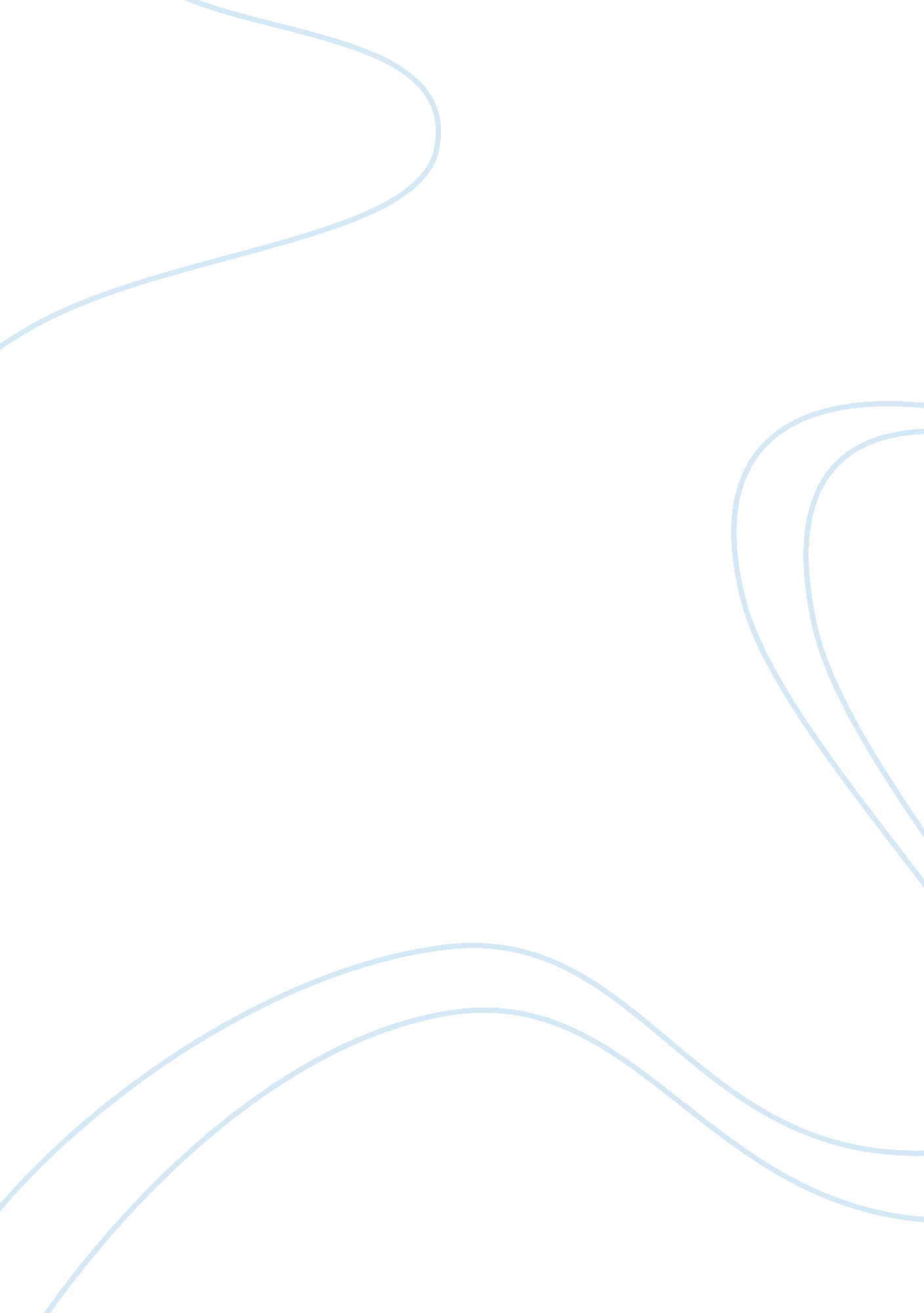 Hard work is key to success essay examplesPolitics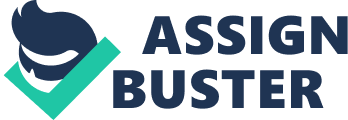 My journey into attaining my Bachelor of Arts in political science has been a tedious process. I had to overcome several obstacles to finally achieve this level of education. However when I take a look at my journey and compare it with the Frederick Douglass story several similarities can be drawn. We cannot deny that Frederick Douglass lived at a time when life was harsh for Blacks as they were not allowed to learn how to read and write. This might not be the case now but I draw my determination from him and how he tried everything he could to succeed in learning how to read and write. 
My story is not so far from the Douglass story. I grew up from a very poor family who could not afford to take me to the best schools of the country. Life was not so easy during my teen ages with a very poor family to look after me and they could not even afford my school fees. However through my determination to succeed in class work I was able to pass highly my primary education and joined the secondary education. Here is where I faced several challenges with education. I lost my parents during this time and life kept on getting worse as I could not take care of myself. However I was so lucky when I got a fully sponsored government scholarship that helped me to clear my senior high school education. From here I worked as hard as I could and I got an admission into college where I joined to pursue Bachelor of Arts Degree in Political Science. My hard work and determination has finally paid as I achieved what I only dreamt of as a child. 
My story might not be as harsh as that of Frederick Douglass though we share some similarities. Frederick Douglass had to learn all on his own after Mrs. Hugh had declined to continue teaching him how to read and write. He made friends with white boys in the neighborhood who would help him learn. He was able to learn letter from the ship yard where he studied the letters written by the ship carpenters. Douglass showed the greatest form of humility and hard work to achieve his education and this is exactly what I have been through. I have over the years been facing several obstacles related to my education but my hard work and determination has made me achieve my childhood dream of holding a Bachelor of Arts degree in Political Science. 
My educational journey has been full of troubles but it is my determination to achieve success that enabled me to finally achieve it. I went through some of the harshest conditions in the modern world yet here I am proudly holding my Bachelor’s degree and happy that it is all over. Though I still have a very long way to go am happy that the first and hardest part of my life is over. I can relate to Frederick Douglass because I have been able to achieve a feat that looked impossible a few years ago. From all these tribulations that I faced as a child I thought my education would be over but God had better plans for me and it is through him that I have been able to get this far. 